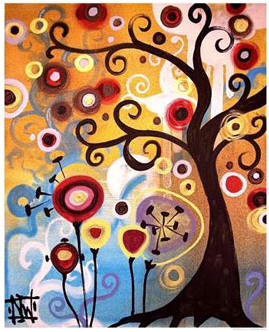 Natasha Wescoat è nata il 18 gennaio 1982 a Bay City nel Michigan in USA. Natasha Wescoat è un artista pop americana conosciuta per i suoi paesaggi della pluripremiata serie "Jeweled Trees”. Uno dei suoi quadri più popolari è June Tree cioè albero di giugno della serie “Jeweled Trees”. Dal 2004 più 1000 di opere originali Wescoat sono state comprete in tutto il mondo da privati. Natasha Wescoat crea vivaci dipinti che si ispirano a paes aggi in cui riesce ad esprimere emozioni, energia e movimento. Tutti i suoi dipinti sono ispirati da maestri come Gustav Klimt, Takashi Murakami e Vincent Van Gogh. 
